REGULAMIN 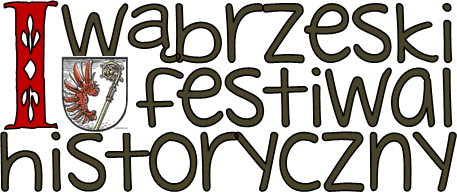 KONKURSUHISTORYCZNO-LITERACKIEGO  ORGANIZATORZYMiejska i Powiatowa Biblioteka Publiczna im. Witalisa Szlachcikowskiego                                   w Wąbrzeźnie, ul. Wolności 38, tel. 56 688 28 92, e-mail: xbiblo@poczta.onet.plStowarzyszenie „Wąbrzeska Kultura”CELE KONKURSURozwijanie zainteresowań historycznych.Pobudzenie twórczego myślenia i wyobraźni historycznej.Promowanie literatury historycznej.Kreowanie postaw patriotycznych.UCZESTNICY KONKURSUKonkurs skierowany jest do młodzieży szkół gimnazjalnych i ponadgimnazjalnych oraz do osób dorosłych   z Wąbrzeźna i powiatu wąbrzeskiegoZASADY KONKURSU I UCZESTNICTWAZadaniem uczestnika konkursu jest wybranie jednego z dwunastu proponowanych tematów i opisanie, w krótkiej formie literackiej, swojej wizji historycznych następstw hipotetycznych wydarzeń. Nie wystarczy wiedza wyłącznie podręcznikowa, należy użyć wyobraźni historycznej, jednakże osadzonej w realiach epoki.Opis literacki nie może przekroczyć 2 stron formatu A4 znormalizowanego maszynopisu.Strona tytułowa powinna zawierać:imię i nazwisko autora,adres zamieszkania,adres szkoły,nazwisko nauczyciela lub opiekuna przygotowującego do konkursu (jeśli jest ktoś taki).Pracę konkursową należy dostarczyć do Miejskiej i Powiatowej Biblioteki Publicznej                    Wąbrzeźnie, ul. Wolności 38, do dnia 7 maja 2014r.Rozstrzygnięcie konkursu i wręczenie nagród odbędzie się 15 maja 2014r. na wąbrzeskim rynku, o czym uczestnicy zostaną powiadomieni indywidualnie.PROPONOWANE TEMATYCo by było, gdyby…… Maryla Wereszczakówna przyjęła oświadczyny Adama Mickiewicza? Jak potoczyłoby się życie i twórczość wieszcza?… w 1683r. Franciszek Kulczycki zamiast worków z kawą wybrał złoto jako łup wojenny? Jak kawa trafiłaby do Europy, skoro nie on otworzyłby pierwszą wiedeńską kawiarnię?… Bolesław Krzywousty nie podzielił w 1138r. Polski między synów?… Troja obroniła się przed Grekami? Jakie byłyby losy  Parysa i Heleny? O czym wówczas pisałby Homer w swej Iliadzie?… królowa Jadwiga nie umarła za młodu? Czy uchroniłaby Polskę przed konfliktem krzyżackim i nie doszłoby do bitwy pod Grunwaldem?… zgodnie z propozycjami w 1945r. nową stolicą Polski była Łódź, a nie zniszczona Warszawa?… Titanic nie zatonął? Jakie byłyby losy Jacka i Rose? O czym David Cameron kręciłby film?… Kolumb nie popłynął w swój rejs Santa Marią? Jakie byłyby jego losy? Kiedy Europa dowiedziałaby się o istnieniu Ameryki?… w 1572r. do wyborów króla dopuszczono nie tylko szlachtę, ale też mieszczan                           i chłopów? …w 1914r. Jan Kasprowicz nie wstawił się w Poroninie za Włodzimierzem Leninem                     i ten zostałby w więzieniu? Jakie byłyby losy carskiej Rosji i czy doszłoby do rewolucji                        w 1917r. i powstania ZSRR?… Mieszko nie przyjął chrześcijaństwa, a Dobrawa przyjęła wiarę w Światowida? … syn królowej Bony – królewicz Olbracht – nie zmarł po urodzeniu? Jakie byłyby losy dynastii Jagiellonów?POSTANOWIENIA KOŃCOWEPrace nadesłane na konkurs pozostaną w zbiorach Miejskiej i Powiatowej Biblioteki Publicznej w Wąbrzeźnie.Nadsyłając pracę na konkurs, autor zgadza się na jej późniejsze upublicznienie przez Organizatora na jego stronie internetowej, a także na jej publikację bez uiszczania honorarium autorskiego.Biorąc udział w konkursie, uczestnik akceptuje jego regulamin.Organizator zastrzega sobie prawo do zmiany terminów w niniejszym regulaminie, jeżeli będą tego wymagały okoliczności obiektywne.